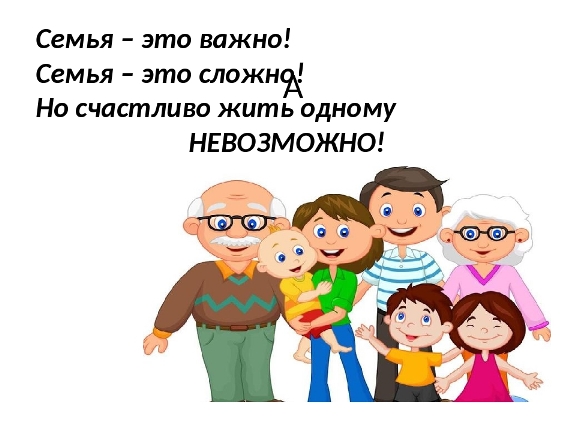 28.05.2022Дзень сям’і09.00 – 10.00Падарожжа ў свет нашых захапленняўІ – ХІ кл.Кіраўнікі аб’яднанняў па інтарэсах10.00–11.00Міншчына спартыўная.Спартландыя«Здаровы я – здаровая сям'я»І – ХІ кл.Ковач У.У., настаўнік ФКіЗ11.00–13.00Літаратурная гасцінная “Чытаем ўсёй сям’ёй” Круглы стол «Авторитет отца и матери»I-IV кл VIII-ХІ кл.Грыб Т.М.,кл.кіраўнікДудкоў М.П., кл.кіраўнік